   Course Specification for Pragmatics 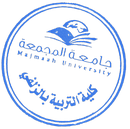 CollegeZulfi College of EducationZulfi College of EducationZulfi College of EducationDepartmentEnglish Language DepartmentEnglish Language DepartmentEnglish Language DepartmentCourse Name:PragmaticsCourse CodeENG 325Level 6Credit Hours3 hrs.Course Objective  To explore the fundamental concepts of pragmatics, including the theories To perform actions (speech act theory)To communicate and understand more than actually say (theory of   implicature) To explore a speaker’s explicit and implicit assumptions, metaphor, and ironyTo explore the fundamental concepts of pragmatics, including the theories To perform actions (speech act theory)To communicate and understand more than actually say (theory of   implicature) To explore a speaker’s explicit and implicit assumptions, metaphor, and ironyTo explore the fundamental concepts of pragmatics, including the theories To perform actions (speech act theory)To communicate and understand more than actually say (theory of   implicature) To explore a speaker’s explicit and implicit assumptions, metaphor, and ironyCourse ContentCH.1 Definitions and backgroundCH.1 Definitions and backgroundCH.1 Definitions and backgroundCourse ContentCH.2 Deixis and distance CH.2 Deixis and distance CH.2 Deixis and distance Course ContentCH.3 Reference and inference CH.3 Reference and inference CH.3 Reference and inference Course ContentCH.4 Speech acts and events CH.4 Speech acts and events CH.4 Speech acts and events Course ContentCH.5 Conversational maximsCH.5 Conversational maximsCH.5 Conversational maximsCourse ContentCH.6 Presupposition and entailmentCH.6 Presupposition and entailmentCH.6 Presupposition and entailmentCourse ContentCH.7 Politeness and interactionCH.7 Politeness and interactionCH.7 Politeness and interactionRequired TextbookSneft. G. (2014). Understanding Pragmatics. Routledge..Sneft. G. (2014). Understanding Pragmatics. Routledge..Sneft. G. (2014). Understanding Pragmatics. Routledge..Head of DepartmentDr. Abdulrahman AlqefariDean of CollegeDr. Nasser Alothman